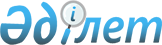 Қазақстан Республикасының "Ақпараттандыру туралы" 2015 жылғы 24 қарашадағы және "Қазақстан Республикасының кейбір заңнамалық актілеріне ақпараттандыру мәселелері бойынша өзгерістер мен толықтырулар енгізу туралы" 2015 жылғы 24 қарашадағы заңдарын іске асыру жөніндегі шаралар туралыҚазақстан Республикасы Премьер-Министрінің 2015 жылғы 4 желтоқсандағы № 125-ө өкімі
      1.Қоса беріліп отырған Қазақстан Республикасының "Ақпараттандыру туралы" 2015 жылғы 24 қарашадағы және "Қазақстан Республикасының кейбір заңнамалық актілеріне ақпараттандыру мәселелері бойынша өзгерістер мен толықтырулар енгізу туралы" 2015 жылғы 24 қарашадағы заңдарын іске асыру мақсатында қабылдануы қажет нормативтік құқықтық және құқықтық актілердің тізбесі (бұдан әрі – тізбе) бекітілсін.
      2. Қазақстан Республикасының мемлекеттік органдары:
      1) тізбеге сәйкес нормативтік құқықтық актілердің жобаларын әзірлесін және белгіленген тәртіппен Қазақстан Республикасының Үкіметіне енгізсін;
      2) тиісті ведомстволық нормативтік құқықтық және құқықтық актілерді қабылдасын және қабылданған шаралар туралы Қазақстан Республикасының Үкіметін хабардар етсін. Қазақстан Республикасының "Ақпараттандыру туралы" 2015 жылғы 24 қарашадағы және "Қазақстан Республикасының кейбір заңнамалық актілеріне ақпараттандыру мәселелері бойынша өзгерістер мен толықтырулар енгізу туралы" 2015 жылғы 24 қарашадағы заңдарын іске асыру мақсатында қабылдануы қажет нормативтік құқықтық және құқықтық актілердің тiзбесi
      Ескерту: аббревиатуралардың толық жазылуы:
      АШМ – Қазақстан Республикасы Ауыл шаруашылығы министрлігі;
      Әділетмині – Қазақстан Республикасы Әділет министрлігі;
      БҒМ – Қазақстан Республикасы Білім және ғылым министрлігі;
      БҚО – Батыс Қазақстан облысы;
      БП – Қазақстан Республикасы Бас прокуратурасы;
      ДСӘДМ – Қазақстан Республикасы Денсаулық сақтау және әлеуметтік даму министрлігі;
      ЖАО – жергілікті атқарушы органдар;
      ЖССҚКД – Қазақстан Республикасы Жоғарғы Сотының жанындағы Соттардың қызметін қамтамасыз ету департаменті (Қазақстан Республикасы Жоғарғы Сотының аппараты);
      ИДМ − Қазақстан Республикасы Инвестициялар және даму министрлігі;
      Қаржымині – Қазақстан Республикасы Қаржы министрлігі;
      Қаржыминінің МКК – Қазақстан Республикасы Қаржы министрлiгiнiң Мемлекеттік кірістер комитетi;
      Қорғанысмині – Қазақстан Республикасы Қорғаныс министрлігі;
      МКҚ – Қазақстан Республикасы Мемлекеттік күзет қызметі;
      МҚІСҚА – Қазақстан Республикасы Мемлекеттік қызмет істері және сыбайлас жемқорлыққа қарсы іс-қимыл агенттігі;
      МСМ – Қазақстан Республикасы Мәдениет және спорт министрлігі;
      ОМО – орталық мемлекеттік органдар;
      ОҚО – Оңтүстік Қазақстан облысы;
      СҚО – Солтүстік Қазақстан облысы;
      "Сырбар" СБҚ – Қазақстан Республикасы "Сырбар" сыртқы барлау қызметі;
      СІМ – Қазақстан Республикасы Сыртқы істер министрлігі;
      ҰБ – Қазақстан Республикасының Ұлттық Банкі;
      ҰҚК – Қазақстан Республикасының Ұлттық қауіпсіздік комитеті;
      ҰЭМ − Қазақстан Республикасы Ұлттық экономика министрлігі;
      ШҚО – Шығыс Қазақстан облысы;
      ІІМ – Қазақстан Республикасы Ішкі істер министрлігі;
      ЭМ – Қазақстан Республикасы Энергетика министрлігі.
					© 2012. Қазақстан Республикасы Әділет министрлігінің «Қазақстан Республикасының Заңнама және құқықтық ақпарат институты» ШЖҚ РМК
				
      Премьер-Министр К. Мәсімов
Қазақстан Республикасы
Премьер-Министрінің
2015 жылғы 4 желтоқсандағы
№ 125-ө өкімімен
бекітілген
Р/с №
Нормативтік құқықтық және құқықтық актілердің атаулары
Актінің нысаны
Орындауға жауапты мемлекеттік орган
Орындау мерзімі
Нормативтік құқықтық және құқықтық актілердің сапасына, уақтылы әзірленуіне және енгізілуіне жауапты тұлға
1
2
3
4
5
6
1.
Ақпараттық-коммуникациялық технологиялар саласындағы ұлттық даму институтын айқындау туралы
Қазақстан Республикасы Үкіметінің қаулысы
ИДМ
2015 жылғы желтоқсан
С.С. Сәрсенов
2.
"Электрондық үкіметтің" ақпараттық-коммуникациялық инфрақұрылымының операторын айқындау туралы
Қазақстан Республикасы Үкіметінің қаулысы
ИДМ
2015 жылғы желтоқсан
С.С. Сәрсенов
3.
"Электрондық үкіметтің" сервистік интеграторын айқындау туралы
Қазақстан Республикасы Үкіметінің қаулысы
ИДМ
2015 жылғы желтоқсан
С.С. Сәрсенов
4.
"Бірыңғай байланыс орталығын" айқындау туралы
Қазақстан Республикасы Үкіметінің қаулысы
ИДМ
2016 жылғы қаңтар
С.С. Сәрсенов
5.
Ақпараттық-коммуникациялық технологиялар және ақпараттық қауіпсіздікті қамтамасыз ету саласындағы бірыңғай талаптарды бекіту туралы
Қазақстан Республикасы Үкіметінің қаулысы
ИДМ
2016 жылғы қаңтар
С.С. Сәрсенов
6.
"Қазақстан Республикасында ақпараттық қауіпсiздiкті қамтамасыз ету жөнiндегi кейбiр шаралар туралы" Қазақстан Республикасы Үкіметінің 2004 жылғы 14 қыркүйектегі № 965 қаулысына өзгерістер енгізу туралы
Қазақстан Республикасы Үкіметінің қаулысы
ИДМ
2016 жылғы қаңтар
С.С. Сәрсенов
7.
Ақпараттық-коммуникациялық инфрақұрылым объектілерін ақпараттық-коммуникациялық инфрақұрылымның аса маңызды объектілеріне жатқызу қағидалары мен өлшемшарттарын бекіту туралы
Қазақстан Республикасы Үкіметінің қаулысы
ИДМ
2016 жылғы қаңтар
С.С. Сәрсенов
8.
Ақпараттық-коммуникациялық инфрақұрылымның аса маңызды объектілерінің тізбесін бекіту туралы
Қазақстан Республикасы Үкіметінің қаулысы
ИДМ
2016 жылғы қаңтар
С.С. Сәрсенов
9.
Ақпараттық жүйені, "электрондық үкіметтің" ақпараттық-коммуникациялық платформасын, мемлекеттік органның интернет-ресурсын ақпараттық қауіпсіздік талаптарына сәйкестікке аттестаттаудан өткізу қағидаларын бекіту туралы
Қазақстан Республикасы Үкіметінің қаулысы
ИДМ
2016 жылғы қаңтар
С.С. Сәрсенов
10.
Мемлекеттік электрондық ақпараттық ресурстардың құрамына енгізілетін жеке тұлғалардың дербес деректерінің тізбесін бекіту туралы
Қазақстан Республикасы Үкіметінің қаулысы
ИДМ
2016 жылғы қаңтар
С.С. Сәрсенов
11.
"Қазақстан Республикасы уәкілетті мемлекеттік органдарының, әскери басқару, ұлттық қауіпсіздік және ішкі істер органдарының мұқтаждықтары үшін техникалық құралдарды орналастыруға қажетті байланыс жолдары мен арналарын, кабель кәріздеріндегі арналар мен алаңдарды беру қызметтеріне бағаларды (тарифтерді) реттеу ережесін бекіту туралы" Қазақстан Республикасы Үкіметінің 2009 жылғы 14 сәуірдегі № 514 қаулысына өзгерістер мен толықтырулар енгізу туралы
Қазақстан Республикасы Үкіметінің қаулысы
ИДМ
2016 жылғы қаңтар
С.С. Сәрсенов
12.
Атаулы мемлекеттік әлеуметтік көмек алушылар болып табылатын жеке тұлғаларды телевизиялық абоненттік жалғамалармен қамтамасыз ету қағидаларын бекіту туралы
Қазақстан Республикасы Үкіметінің қаулысы
ИДМ
2016 жылғы қаңтар
С.С. Сәрсенов
13.
"Телерадио хабарларын тарату саласындағы мемлекеттік техникалық қызмет туралы" Қазақстан Республикасы Үкіметінің 2012 жылғы 6 тамыздағы № 1025 қаулысының күші жойылды деп тану туралы
Қазақстан Республикасы Үкіметінің қаулысы
ИДМ
2016 жылғы қаңтар
С.С. Сәрсенов
14.
Қазақстан Республикасы Үкіметінің кейбір шешімдерінің күші жойылды деп тану туралы
Қазақстан Республикасы Үкіметінің қаулысы
ИДМ
2016 жылғы қаңтар
С.С. Сәрсенов
15.
Құқық қорғау, арнаулы мемлекеттік және өзге де органдардың ақпарат алмасу жүйесімен интеграцияланатын интернет-ресурстар мен ақпараттық жүйелердің тізбесін бекіту туралы
Қазақстан Республикасы Үкіметінің қаулысы
БП (келісім бойынша)
2015 жылғы 10 желтоқсан
И.Д. Меркель
16.
Қылмыстық-атқару (пенитенциарлық) жүйе мекемелерінің аумағында арнайы техникалық жабдықты пайдалану кезінде өзара іс-қимыл жасау қағидаларын бекіту туралы
Қазақстан Республикасы Үкіметінің қаулысы
ІІМ, ИДМ
2016 жылғы қаңтар
Б.Б. Бисенқұлов, С.С. Сәрсенов
17.
Мемлекеттік органдардың, олардың ведомстволық бағынысты ұйымдары мен жергiлiктi өзiн-өзi басқару органдарының, сондай-ақ өзге де ақпараттандыру субъектілерінің жергілікті (Интернетке шығатын жергілікті желілерді қоспағанда), ведомстволық және корпоративтік желілердің өзара іс-қимылы үшін мемлекеттік органдардың бірыңғай көліктік ортасын айқындау туралы
Қазақстан Республикасы Инвестициялар және даму министрінің бұйрығы
ИДМ
2016 жылғы қаңтар
С.С. Сәрсенов
18.
"Нөмірлеу ресурсын бөлу және нөмірлерді беру, сондай-ақ оларды алып қою қағидаларын бекіту туралы" Қазақстан Республикасы Инвестициялар және даму министрінің 2015 жылғы 29 қаңтардағы № 67 бұйрығына өзгерістер мен толықтырулар енгізу туралы
Қазақстан Республикасы Инвестициялар және даму министрінің бұйрығы
ИДМ
2015 жылғы желтоқсан
С.С. Сәрсенов
19.
"Электрондық құжат, электрондық цифрлық қолтаңба, ақпараттандыру және байланыс салаларындағы мемлекеттік монополия субъектісі жүзеге асыратын қызметтердің бағаларын бекіту туралы" Қазақстан Республикасы Инвестициялар және даму министрінің 2015 жылғы 30 қаңтардағы № 88 бұйрығына өзгерістер мен толықтырулар енгізу туралы
Қазақстан Республикасы Инвестициялар және даму министрінің бұйрығы
ИДМ
2016 жылғы қаңтар
С.С. Сәрсенов
20.
"Қазақстан Республикасының негізгі куәландырушы орталығының, Қазақстан Республикасы мемлекеттік органдарының куәландырушы орталығының және ұлттық куәландырушы орталығының тіркеу куәліктерін беруі, сақтауы, қайтарып алуы және электрондық цифрлық қолтаңбаның ашық кілтінің тиесілілігі мен жарамдылығын растау қағидаларын бекіту туралы" Қазақстан Республикасы Инвестициялар және даму министрі міндетін атқарушының 2015 жылғы 26 маусымдағы № 727 бұйрығына өзгерістер мен толықтырулар енгізу туралы
Қазақстан Республикасы Инвестициялар және даму министрінің бұйрығы
ИДМ
2016 жылғы қаңтар
С.С. Сәрсенов
21.
"Байланыс қызметтерін көрсету қағидаларын бекіту туралы" Қазақстан Республикасы Инвестициялар және даму министрі міндетін атқарушының 2015 жылғы 24 ақпандағы № 171 бұйрығына өзгерістер мен толықтырулар енгізу туралы
Қазақстан Республикасы Инвестициялар және даму министрінің бұйрығы
ИДМ
2015 жылғы желтоқсан
С.С. Сәрсенов
22.
Электрондық цифрлық қолтаңбаның төлнұсқалығын тексеру қағидаларын бекіту туралы
Қазақстан Республикасы Инвестициялар және даму министрінің бұйрығы
ИДМ
2016 жылғы қаңтар
С.С. Сәрсенов
23.
Ұялы байланыс желілерінде абоненттік нөмірді көшіру қағидаларын және ұялы байланыс желілерінде абоненттік нөмірді көшіру қызметтерін енгізу күнін бекіту туралы
Қазақстан Республикасы Инвестициялар және даму министрінің бұйрығы
ИДМ
2015 жылғы желтоқсан
С.С. Сәрсенов
24.
Кәбілдік кәрізді пайдалануға беру қағидаларын бекіту туралы
Қазақстан Республикасы Инвестициялар және даму министрінің бұйрығы
ИДМ
2016 жылғы қаңтар
С.С. Сәрсенов
25.
"Электрондық үкiметтiң" ақпараттық-коммуникациялық инфрақұрылымының операторына бекітіп берілетін мемлекеттік органдардың интернет-ресурстарының және "электрондық үкiметтiң" ақпараттық-коммуникациялық инфрақұрылымы объектілерінің тізбесін қалыптастыру қағидаларын бекіту туралы
Қазақстан Республикасы Инвестициялар және даму министрінің бұйрығы
ИДМ
2016 жылғы қаңтар
С.С. Сәрсенов
26.
"Электрондық үкiметтiң" ақпараттық-коммуникациялық инфрақұрылымының операторына бекітіп берілетін мемлекеттік органдардың интернет-ресурстарының және "электрондық үкiметтiң" ақпараттық-коммуникациялық инфрақұрылымы объектілерінің тізбесін бекіту туралы
Қазақстан Республикасы Инвестициялар және даму министрінің бұйрығы
ИДМ
2016 жылғы қаңтар
С.С. Сәрсенов
27.
Ақпараттандыру саласындағы сарапшылық кеңестің құрамын бекiту туралы
Қазақстан Республикасы Инвестициялар және даму министрінің бұйрығы
ИДМ
2016 жылғы қаңтар
С.С. Сәрсенов
28.
Ақпараттандыру саласындағы сарапшылық кеңестің қызметі туралы ережені бекiту туралы
Қазақстан Республикасы Инвестициялар және даму министрінің бұйрығы
ИДМ
2016 жылғы қаңтар
С.С. Сәрсенов
29.
Ақпараттандырудың сервистік моделін іске асыру қағидаларын бекіту туралы
Қазақстан Республикасы Инвестициялар және даму министрінің бұйрығы
ИДМ
2016 жылғы қаңтар
С.С. Сәрсенов
30.
"Электрондық үкiметтiң" архитектурасын дамыту жөніндегі талаптарды бекіту туралы
Қазақстан Республикасы Инвестициялар және даму министрінің бұйрығы
ИДМ
2016 жылғы қаңтар
С.С. Сәрсенов
31.
Ақпараттандыру объектілерін сыныптау қағидаларын және ақпараттандыру объектілерінің сыныптауышын бекіту туралы
Қазақстан Республикасы Инвестициялар және даму министрінің бұйрығы
ИДМ
2016 жылғы қаңтар
С.С. Сәрсенов
32.
Мемлекеттік қызметтер көрсету мониторингінің ақпараттық жүйесінің ақпараттық жүйелермен ақпараттық өзара іс-қимылы қағидаларын бекіту туралы
Қазақстан Республикасы Инвестициялар және даму министрінің бұйрығы
ИДМ
2016 жылғы қаңтар
С.С. Сәрсенов
33.
"Электрондық үкімет" шлюзінің, "электрондық үкіметтің" төлем шлюзінің ақпараттық жүйелермен интеграциясының қағидаларын бекіту туралы
Қазақстан Республикасы Инвестициялар және даму министрінің бұйрығы
ИДМ
2016 жылғы қаңтар
С.С. Сәрсенов
34.
Мемлекеттiк органдардың интернет-ресурстарын ақпараттық толықтыру қағидаларын және олардың мазмұнына қойылатын талаптарды бекіту туралы
Қазақстан Республикасы Инвестициялар және даму министрінің бұйрығы
ИДМ
2016 жылғы қаңтар
С.С. Сәрсенов
35.
Сервистік бағдарламалық өнімге, "электрондық үкіметтің" ақпараттық-коммуникациялық платформасына, мемлекеттік органның интернет-ресурсына және ақпараттық жүйеге олардың ақпараттық қауіпсіздік талаптарына сәйкестігіне сынақтар жүргізу әдістемесін бекіту туралы
Қазақстан Республикасы Инвестициялар және даму министрінің бұйрығы
ИДМ
2016 жылғы қаңтар
С.С. Сәрсенов
36.
Сервистік бағдарламалық өнімге, "электрондық үкіметтің" ақпараттық-коммуникациялық платформасына, мемлекеттік органның интернет-ресурсына және ақпараттық жүйеге олардың ақпараттық қауіпсіздік талаптарына сәйкестігіне сынақтар жүргізу қағидаларын бекіту туралы
Қазақстан Республикасы Инвестициялар және даму министрінің бұйрығы
ИДМ
2016 жылғы қаңтар
С.С. Сәрсенов
37.
Мемлекеттік органдардың архитектураларын әзірлеу, іске асыруды сүйемелдеу және дамыту қағидаларын бекіту туралы
Қазақстан Республикасы Инвестициялар және даму министрінің бұйрығы
ИДМ
2016 жылғы қаңтар
С.С. Сәрсенов
38.
"Электрондық әкімдіктің" үлгілік архитектурасын бекіту туралы
Қазақстан Республикасы Инвестициялар және даму министрінің бұйрығы
ИДМ, ҰЭМ
2016 жылғы қаңтар
С.С. Сәрсенов, М.Ә. Құсайынов
39.
Инвестициялық ұсыныстарға, бюджеттік инвестициялардың техникалық-экономикалық негіздемелеріне және қаржылық-экономикалық негіздемелеріне ақпараттандыру саласындағы сараптаманы жүргізу қағидаларын бекіту туралы
Қазақстан Республикасы Инвестициялар және даму министрінің бұйрығы
ИДМ
2016 жылғы қаңтар
С.С. Сәрсенов
40.
Мемлекеттік органдардың ақпараттық жүйелерін құруға немесе дамытуға арналған техникалық тапсырмаларды жасау және қарау қағидаларын бекіту туралы
Қазақстан Республикасы Инвестициялар және даму министрінің бұйрығы
ИДМ
2016 жылғы қаңтар
С.С. Сәрсенов
41.
Ақпараттандыру саласындағы тауарларды, жұмыстар мен көрсетілетін қызметтерді мемлекеттік сатып алуға арналған шығыстардың есеп-қисабын жасау, ұсыну және қарау жөніндегі нұсқаулықты бекіту туралы
Қазақстан Республикасы Инвестициялар және даму министрінің бұйрығы
ИДМ, ҰЭМ
2016 жылғы қаңтар
С.С. Сәрсенов, М.Ә. Құсайынов
42.
Ақпараттық жүйелердің аудитін жүргізу қағидаларын бекіту туралы
Қазақстан Республикасы Инвестициялар және даму министрінің бұйрығы
ИДМ
2016 жылғы қаңтар
С.С. Сәрсенов
43.
Мемлекеттік органдардың ақпараттық жүйелерін құруға, дамытуға және сүйемелдеуге арналған шығындарды есептеу әдістемесі мен олардың нормативтерін бекіту туралы
Қазақстан Республикасы Инвестициялар және даму министрінің бұйрығы
ИДМ
2016 жылғы қаңтар
С.С. Сәрсенов
44.
Мемлекеттік органдар үшін ақпараттық-коммуникациялық көрсетілетін қызметтердің құнын есептеу әдістемесін бекіту туралы
Қазақстан Республикасы Инвестициялар және даму министрінің бұйрығы
ИДМ
2016 жылғы қаңтар
С.С. Сәрсенов
45.
Мемлекеттік органдардың ақпараттық-коммуникациялық технологияларды қолдану жөніндегі қызмет тиімділігін бағалау әдістемесін бекіту туралы
Қазақстан Республикасы Инвестициялар және даму министрінің бұйрығы
ИДМ
2015 жылғы желтоқсан
С.С. Сәрсенов
46.
Ақпараттық жүйеге, "электрондық үкіметтің" ақпараттық-коммуникациялық платформасына, мемлекеттік органның интернет-ресурсына олардың ақпараттық қауіпсіздік талаптарына сәйкестігіне аттестаттық зерттеп-қарау жүргізу әдістемесін бекіту туралы
Қазақстан Республикасы Инвестициялар және даму министрінің бұйрығы
ИДМ
2016 жылғы қаңтар
С.С. Сәрсенов
47.
Электрондық ақпараттық ресурстарды мемлекеттік органдар ашық деректердің интернет-порталына орналастыратын ашық деректерге жатқызу өлшемшарттарын бекіту туралы
Қазақстан Республикасы Инвестициялар және даму министрінің бұйрығы
ИДМ
2016 жылғы қаңтар
С.С. Сәрсенов
48.
Ашық деректердің интернет-порталында орналастырылатын ашық деректер тізбесін бекіту туралы
Мемлекеттік органдар бұйрықтары, облыс әкімдіктердің қаулылары
ОАО, ЖАО, ИДМ
2016 жылғы қаңтар
АШМ – А.Қ. Евниев, Әділетмині – М.Б. Бекетаев, БҒМ – А.Т. Нұрғожаев, БП – И.Д. Меркель, ДСӘДМ – А.Д. Құрманғалиева, ЖССҚКД – И.С. Испанов, Қаржымині – Н.А. Коржова, Қорғанысмині – С.Ә. Жасұзақов, МҚІСҚА – А.А. Шайымова, МСМ – К.С. Уәлиев, СІМ – А.Б. Қарашев, ҰБ – Қ.Б. Қожахметов, ҰҚК – Қ.Р. Әбдіқазымов, ҰЭМ – Д.В. Вагапов, ІІМ – М.А. Бұқанов, ЭМ – К.Б. Сафинов, Астана қ. – О.А.Бекенов, Алматы қ. – М.А. Сембеков, Ақмола обл. – М.Ш. Тақамбаев, Ақтөбе обл. – М.К. Елеусізов, Алматы обл. – С.М. Дүйсембинов, Атырау обл. – Е.Ж. Баспаев, БҚО – А.М. Дәулетжанов, Жамбыл обл. – Р.С. Рахманбердиев, Қарағанды обл. – Ж.М. Ысқақов, Қостанай обл. – А.Т. Әбенов, Қызылорда обл. – К.Б. Жайсаңбаев, Маңғыстау обл. – А.К. Рзаханов, ОҚО – Б.Ж. Жылқышиев, Павлодар обл. – Р.Қ. Оразғұлов, СҚО – М.Д. Қожахмет, ШҚО – Е.К. Аймұқашев, ИДМ – С.С. Сәрсенов
49.
Ақпараттық-коммуникациялық қызметтердің каталогын бекіту туралы
Қазақстан Республикасы Инвестициялар және даму министрінің бұйрығы
ИДМ
2015 жылғы желтоқсан
С.С. Сәрсенов
50.
Мемлекеттік органдардың ақпараттық жүйелерін тіркеу, "электрондық үкіметтің" ақпараттандыру объектілері туралы мәліметтерді есепке алу және "электрондық үкіметтің" ақпараттандыру объектілерінің техникалық құжаттамасының электрондық көшірмелерін орналастыру қағидаларын бекіту туралы
Қазақстан Республикасы Инвестициялар және даму министрінің бұйрығы
ИДМ
2016 жылғы қаңтар
С.С. Сәрсенов
51.
Мемлекеттік органдардың ақпараттық жүйелерінің әзірленген бағдарламалық қамтылымын, бастапқы бағдарламалық кодтарын (болған кезде) және лицензиялық бағдарламалық қамтылымының баптау кешенін есепке алу және сақтау қағидаларын бекіту туралы
Қазақстан Республикасы Инвестициялар және даму министрінің бұйрығы
ИДМ
2016 жылғы қаңтар
С.С. Сәрсенов
52.
Мемлекеттік органдардың ақпараттық жүйелерін құру немесе дамыту кезінде стандартты шешімдер ретінде көп рет пайдалануға жататын ақпараттық жүйелердің (немесе олардың бөліктерінің) тізбесін бекіту туралы
Қазақстан Республикасы Инвестициялар және даму министрінің бұйрығы
ИДМ
2016 жылғы қаңтар
С.С. Сәрсенов
53.
Жылжымалы желінің абоненттік құрылғысы арқылы электрондық нысанда мемлекеттік және өзге де көрсетілетін қызметтерді алу үшін, ұялы байланыс операторы беретін абоненттің абоненттік нөмірін тіркеу және оны "электрондық үкіметтің" веб-порталының есептік жазбасына қосу қағидаларын бекіту туралы
Қазақстан Республикасы Инвестициялар және даму министрінің бұйрығы
ИДМ
2016 жылғы қаңтар
С.С. Сәрсенов
54.
"Электрондық үкіметтің" веб-порталы және жылжымалы желінің абоненттік құрылғысы арқылы көрсетілетін электрондық нысандағы мемлекеттік және өзге де көрсетілетін қызметтер тізбесін бекіту туралы
Қазақстан Республикасы Инвестициялар және даму министрінің бұйрығы
ИДМ
2016 жылғы қаңтар
С.С. Сәрсенов
55.
Көрсетілетін қызметті алушыны сәйкестендіру тәсілін айқындау үшін электрондық нысандағы мемлекеттік көрсетілетін қызметтерді сыныптау қағидаларын бекіту туралы
Қазақстан Республикасы Инвестициялар және даму министрінің бұйрығы
ИДМ
2016 жылғы қаңтар
С.С. Сәрсенов
56.
Жылжымалы желінің абоненттік құрылғысы арқылы алынған, электрондық нысандағы мемлекеттік және өзге де қызметтер көрсету нәтижелерінің міндетті деректемелерін, сондай-ақ олардың анықтығын тексеру қағидаларын бекіту туралы
Қазақстан Республикасы Инвестициялар және даму министрінің бұйрығы
ИДМ
2016 жылғы қаңтар
С.С. Сәрсенов
57.
"Электрондық үкіметтің" веб-порталын күтіп-ұстауға, жүргізуге және электрондық ақпараттық ресурстармен ақпараттық толықтыруға қойылатын талаптарды бекіту туралы
Қазақстан Республикасы Инвестициялар және даму министрінің бұйрығы
ИДМ
2016 жылғы қаңтар
С.С. Сәрсенов
58.
"Электрондық үкіметтің" ақпараттандыру объектілерінің ақпараттық қауіпсіздігін, қорғалуы мен қауіпсіз жұмыс істеуін қамтамасыз ету мониторингін жүргізу қағидаларын бекіту туралы
Қазақстан Республикасы Инвестициялар және даму министрінің бұйрығы
ИДМ
2016 жылғы қаңтар
С.С. Сәрсенов
59.
Интернеттің қазақстандық сегментiнiң кеңістігінде домендiк аттарды тiркеу, пайдалану және бөлу қағидаларын бекiту туралы
Қазақстан Республикасы Инвестициялар және даму министрінің бұйрығы
ИДМ
2016 жылғы қаңтар
С.С. Сәрсенов
60.
Интернеттің қазақстандық сегментiнiң кеңістігінде домендік аттардың әкімшісін және тіркелгішін айқындау туралы
Қазақстан Республикасы Инвестициялар және даму министрінің бұйрығы
ИДМ
2016 жылғы қаңтар
С.С. Сәрсенов
61.
Куәландырушы орталықтың үлгі ережесін бекіту туралы
Қазақстан Республикасы Инвестициялар және даму министрінің бұйрығы
ИДМ
2016 жылғы қаңтар
С.С. Сәрсенов
62.
Қазақстан Республикасының негізгі куәландырушы орталығын, мемлекеттік органдардың куәландырушы орталығын, Қазақстан Республикасының ұлттық куәландырушы орталығын және Қазақстан Республикасының сенім білдірілген үшінші тарапын қоспағанда, куәландырушы орталықтың тіркеу куәліктерін беру, сақтау, кері қайтарып алу және электрондық цифрлық қолтаңбаның ашық кілтінің тиесілілігі мен жарамдылығын растау қағидаларын бекіту туралы
Қазақстан Республикасы Инвестициялар және даму министрінің бұйрығы
ИДМ
2016 жылғы қаңтар
С.С. Сәрсенов
63.
Шет мемлекеттердің куәландырушы орталықтарының, сенім білдірілген үшінші тараптарының Қазақстан Республикасының сенім білдірілген үшінші тарапымен өзара іс-қимылын тіркеу және тоқтату қағидаларын бекіту туралы
Қазақстан Республикасы Инвестициялар және даму министрінің бұйрығы
ИДМ
2016 жылғы қаңтар
С.С. Сәрсенов
64.
Объектілік сәйкестендіргіштердің қазақстандық сегментіндегі объектілік сәйкестендіргіштерді тіркеу, қайта тіркеу және олардың күшін жою қағидаларын бекіту туралы
Қазақстан Республикасы Инвестициялар және даму министрінің бұйрығы
ИДМ
2016 жылғы қаңтар
С.С. Сәрсенов
65.
Табиғи монополиялар субъектілерінің кірістерін, шығындарын және қолданысқа енгізілген активтерін бөлек есепке алуды жүргізу қағидаларын бекіту туралы
Қазақстан Республикасы Инвестициялар және даму министрінің бұйрығы
ИДМ
2016 жылғы қаңтар
С.С. Сәрсенов
66.
Табиғи монополиялар субъектілерінің қолданысқа енгізілген активтердің реттелетін базасына пайда мөлшерлемесін есептеу жөніндегі нұсқаулықты бекіту туралы
Қазақстан Республикасы Инвестициялар және даму министрінің бұйрығы
ИДМ
2016 жылғы қаңтар
С.С. Сәрсенов
67.
Телерадио хабарларын тарату сапасының техникалық параметрлерін бекіту туралы
Қазақстан Республикасы Инвестициялар және даму министрінің бұйрығы
ИДМ
2016 жылғы қаңтар
С.С. Сәрсенов
68.
Телерадио хабарларын тарату сапасының техникалық параметрлеріне өлшеу әдістемесін бекіту туралы
Қазақстан Республикасы Инвестициялар және даму министрінің бұйрығы
ИДМ
2016 жылғы қаңтар
С.С. Сәрсенов
69.
Бірыңғай байланыс-орталығы қызметінің қағидаларын бекіту туралы
Қазақстан Республикасы Инвестициялар және даму министрінің бұйрығы
ИДМ
2016 жылғы қаңтар
С.С. Сәрсенов
70.
Бірыңғай байланыс орталығының орталық мемлекеттік органдармен, облыстардың, республикалық маңызы бар қалалардың, астананың, аудандардың, облыстық маңызы бар қалалардың жергілікті атқарушы органдарымен, қаладағы аудандардың, аудандық маңызы бар қалалардың, кенттердің, ауылдардың, ауылдық округтердің әкімдерімен, сондай-ақ көрсетілетін қызметтерді берушілермен өзара іс-қимыл жасау қағидаларын бекіту туралы
Қазақстан Республикасы Инвестициялар және даму министрінің бұйрығы
ИДМ
2016 жылғы қаңтар
С.С. Сәрсенов
71.
"Қазақстан Республикасының сенім білдірілген үшінші тарапының шетелдік электрондық цифрлық қолтаңбасының түпнұсқалығын растау қағидаларын бекіту туралы" Қазақстан Республикасы Инвестициялар және даму министрінің 2015 жылғы 23 ақпандағы № 149 бұйрығына өзгерістер енгізу туралы
Қазақстан Республикасы Инвестициялар және даму министрінің бұйрығы
ИДМ
2016 жылғы қаңтар
С.С. Сәрсенов
72.
Қалааралық және халықаралық байланыс операторларының желілерін интернет-трафик алмасу нүктесіне жалғау қағидаларын бекіту туралы
Қазақстан Республикасы Инвестициялар және даму министрінің бұйрығы
ИДМ
2016 жылғы қаңтар
С.С. Сәрсенов
73.
Қауіпсіздік сертификатын беру қағидаларын бекіту туралы
Қазақстан Республикасы Инвестициялар және даму министрінің бұйрығы
ИДМ
2015 жылғы желтоқсан
С.С. Сәрсенов
74.
Интернетке қоғамдық қол жеткізу пункттерінде Интернетке қол жеткізудің қызметтерін көрсету қағидаларын бекіту туралы
Қазақстан Республикасы Инвестициялар және даму министрінің бұйрығы
ИДМ
2016 жылғы қаңтар
С.С. Сәрсенов
75.
Қауіпсіздік сертификатын қолдану қағидаларын бекіту туралы
Қазақстан Республикасы Инвестициялар және даму министрінің бұйрығы
ИДМ
2015 жылғы желтоқсан
С.С. Сәрсенов
76.
Куәландырушы орталықты айқындау туралы
Қазақстан Республикасы Инвестициялар және даму министрінің бұйрығы
ИДМ
2015 жылғы желтоқсан
С.С. Сәрсенов
77.
Байланыс қызметтері сапасының техникалық өлшемдері әдістемелерін бекіту туралы
Қазақстан Республикасы Инвестициялар және даму министрінің бұйрығы
ИДМ
2016 жылғы қаңтар
С.С. Сәрсенов
78.
Телекоммуникациялар желілеріндегі Қазақстан Республикасы заңнамасының талаптарын сақтау мәселелері бойынша мемлекеттік органдардың өзара іс-қимыл жасасу қағидаларын бекіту туралы
Қазақстан Республикасы Инвестициялар және даму министрінің бұйрығы
ИДМ
2016 жылғы қаңтар
С.С. Сәрсенов
79.
Қазақстан Республикасының ұлттық шлюзі арқылы мемлекетаралық ақпараттық өзара іс-қимылды жүзеге асыратын ақпараттық жүйелер мен электрондық ақпараттық ресурстардың тізбесін бекіту туралы
Қазақстан Республикасы Инвестициялар және даму министрінің бұйрығы
ИДМ
2016 жылғы қаңтар
С.С. Сәрсенов
80.
Жеке және заңды тұлғалардың мемлекеттік органдар басшыларына және олардың орынбасарларына бейнеконференцбайла-ныс немесе бейне-өтініш арқылы өтініш жасау қағидаларын бекіту туралы
Қазақстан Республикасы Инвестициялар және даму министрінің бұйрығы
ИДМ
2016 жылғы қаңтар
С.С. Сәрсенов
81.
Бұқаралық ақпарат құралдарының мониторингін жүргізу қағидаларын бекіту туралы
Қазақстан Республикасы Инвестициялар және даму министрінің бұйрығы
ИДМ
2016 жылғы қаңтар
С.С. Сәрсенов
82.
Мерзімді баспасөз басылымдарының міндетті тегін даналарының қағаз және электрондық мұрағаттарын қалыптастыру қағидаларын бекіту туралы
Қазақстан Республикасы Инвестициялар және даму министрінің бұйрығы
ИДМ
2016 жылғы қаңтар
С.С. Сәрсенов
83.
Есепке қою үшін өтініш берген шетелдік теле-, радиоарналардың өнімін Қазақстан Республикасының заңнамасына сәйкестік нысанасында сараптама жүргізу қағидаларын бекіту туралы
Қазақстан Республикасы Инвестициялар және даму министрінің бұйрығы
ИДМ
2016 жылғы қаңтар
С.С. Сәрсенов
84.
Бақылау-кассалық машиналардың мемлекеттік тізіліміне қосу үшін аппараттық-бағдарламалық кешеннің техникалық талаптарға сәйкестігі туралы қорытындылар беру қағидаларын бекіту туралы
Қазақстан Республикасы Инвестициялар және даму министрінің бұйрығы
ИДМ
2016 жылғы қаңтар
С.С. Сәрсенов
85.
Ақпараттандыру және байланыс саласындағы есептілікті ұсыну қағидалары мен мерзімдерін және нысандарын, сондай-ақ байланысты гранттарды пайдалану барысы мен нәтижелері туралы ұсынылатын ақпаратқа қойылатын талаптарды бекіту туралы
Қазақстан Республикасы Инвестициялар және даму министрінің бұйрығы
ИДМ
2016 жылғы қаңтар
С.С. Сәрсенов
86.
Қазақстан Республикасының аумағындағы жылжымайтын мүлік объектілерін адрестеу қағидаларын бекіту туралы
Қазақстан Республикасы Инвестициялар және даму министрі мен Қазақстан Республикасы Ұлттық экономика министрінің бірлескен бұйрығы
ҰЭМ, ИДМ
2015 жылғы желтоқсан
Қ.А. Өскенбаев, С.С. Сәрсенов
87.
"Бюджеттік өтінімді жасау және ұсыну қағидаларын бекіту туралы" Қазақстан Республикасы Қаржы министрiнiң 2014 жылғы 24 қарашадағы № 511 бұйрығына өзгерістер енгізу туралы
Қазақстан Республикасы Қаржы министрінің бұйрығы
Қаржымині
2016 жылғы қаңтар
Л.М. Кармазина
88.
Құқық қорғау, арнаулы мемлекеттік және өзге де органдардың ақпарат алмасу жүйесін пайдалану қағидаларын бекіту туралы
Қазақстан Республикасы Бас прокурорының бұйрығы
БП (келісім бойынша), ИДМ
2015 жылғы 10 желтоқсан
И.Д. Меркель, С.С. Сәрсенов
89.
Құқық қорғау, арнаулы мемлекеттік және өзге де органдардың ақпарат алмасу жүйесін пайдалана отырып жүргізілетін ақпараттық-талдамалық қызметті жүзеге асыру қағидаларын, негіздерін және оны жүзеге асыруға құқығы бар прокуратура органдарының лауазымды адамдарының тізбесін (санатын) бекіту туралы
Қазақстан Республикасы Бас прокурорының бұйрығы
БП (келісім бойынша)
2015 жылғы 10 желтоқсан
И.Д. Меркель
90.
Құқық қорғау органдардың құқық қорғау, арнаулы мемлекеттік және өзге де органдардың ақпарат алмасу жүйесінен жария емес тергеу әрекеттері мен жедел-іздестіру қызметін жүргізу үшін, сондай-ақ өздеріне жүктелген өзге де міндеттерді шешу үшін қажетті ақпаратты алу қағидалары мен негіздерін бекіту туралы
Қазақстан Республикасы Бас прокурорының, Қазақстан Республикасы Мемлекеттік қызмет істері және сыбайлас жемқорлыққа қарсы іс-қимыл агенттігі төрағасының, Қаржы министрлігі Мемлекеттік кірістер комитеті төрағасының және Ішкі істер министрінің бірлескен бұйрығы
БП (келісім бойынша), МҚІСҚА (келісім бойынша), Қаржыминінің МКК, ІІМ
2015 жылғы 10 желтоқсан
И.Д. Меркель, А.Ж. Шпекбаев, Т.К. Жаңғарашев, М.Г. Демеуов
91.
Арнаулы мемлекеттік органдардың құқық қорғау, арнаулы мемлекеттік және өзге де органдардың ақпарат алмасу жүйесінен жария емес тергеу әрекеттері мен жедел-іздестіру қызметін жүргізу үшін, сондай-ақ өздеріне жүктелген өзге де міндеттерді шешу үшін қажетті ақпаратты алу қағидалары мен негіздерін бекіту туралы
Қазақстан Республикасы Бас прокурорының, Қазақстан Республикасы Мемлекеттік күзет қызметінің аппарат басшысының, "Сырбар" Сыртқы барлау қызметі директорының және Ұлттық қауіпсіздік комитеті төрағасының бірлескен бұйрығы
БП (келісім бойынша), МКҚ (келісім бойынша), "Сырбар" СБҚ (келісім бойынша), ҰҚК (келісім бойынша)
2015 жылғы 10 желтоқсан
И.Д. Меркель, К.О. Оразқұлов, К.С. Әденов, С.С. Әбіш
92.
Арнайы куәландырушы орталықты құру, аккредиттеу және оның қызметін тоқтату қағидаларын бекіту туралы
Қазақстан Республикасы Ұлттық қауіпсіздік комитеті төрағасының бұйрығы
ҰҚК (келісім бойынша)
2016 жылғы қаңтар
М.Ө. Қалқабаев
93.
Шифрланған, құпия, кодталған байланыс желілерін және арнайы мақсаттағы телекоммуникация желілерін құру, басқару, пайдалану, нөмірлеуді бөлу, жұмыс істеуін, ақпараттық қауіпсіздігін, трафик өткізуді, өзара іс-қимыл жасау және пайдалануға қабылдау (пайдаланудан шығару) шарттарын ұйымдастырушылық-техникалық қамтамасыз ету қағидаларын бекіту туралы
Қазақстан Республикасы Ұлттық қауіпсіздік комитеті төрағасының бұйрығы
ҰҚК (келісім бойынша), ІІМ, Қорғанысмині
2016 жылғы қаңтар
М.Ө. Қалқабаев, С.А. Жасұзақов, М.Г. Демеуов
94.
Мемлекеттік құпияларға жатқызылған қорғалып орындалған ақпараттық жүйелерді құру, пайдалану, қолдап отыру, дамыту, интеграциялау, пайдалануды тоқтату және қорғау қағидаларын бекіту туралы
Қазақстан Республикасы Ұлттық қауіпсіздік комитеті төрағасының бұйрығы
ҰҚК (келісім бойынша)
2016 жылғы қаңтар
М.Ө. Қалқабаев
95
Мемлекеттік құпияларды құрайтын мәліметтерді қамтитын электрондық ақпараттық ресурстарды құру, сатып алу, жинақтау, қалыптастыру, тіркеу, сақтау, өңдеу, жою, пайдалану, беру, қорғау қағидаларын бекіту туралы
Қазақстан Республикасы Ұлттық қауіпсіздік комитеті төрағасының бұйрығы
ҰҚК (келісім бойынша)
2016 жылғы қаңтар
М.Ө. Қалқабаев
96.
Мемлекеттік құпияны құрайтын мәліметтерді қамтитын электрондық құжаттарды және өзге де деректерді мемлекеттік құпияға жатқызылған қорғалып орындалған ақпараттық жүйелерді пайдалана отырып, жинау, өңдеу, сақтау, беру, іздеу, тарату, пайдалану, қорғау, тіркеу және жою қағидаларын бекіту туралы
Қазақстан Республикасы Ұлттық қауіпсіздік комитеті төрағасының бұйрығы
ҰҚК (келісім бойынша)
2016 жылғы қаңтар
М.Ө. Қалқабаев
97.
Қазақстан Республикасы ұлттық қауіпсіздік органдарының радиоэлектрондық және радиотехникалық барлауды жүзеге асыру қағидаларын бекіту туралы
Қазақстан Республикасы Ұлттық қауіпсіздік комитеті төрағасының бұйрығы
ҰҚК (келісім бойынша)
2016 жылғы қаңтар
М.Ө. Қалқабаев